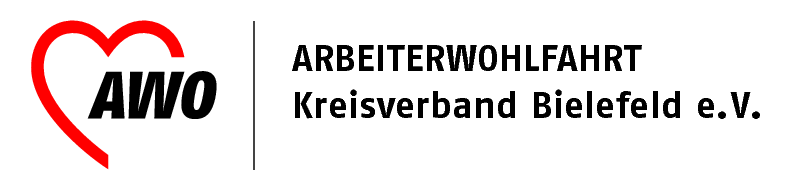 Fortbildung -  Begleitung von (älteren) Menschen mit eingeschränkter Alltagskompetenz / Demenz(nach § 45b SGB XI) 40 StdAWO Aktivitätenzentrum     Meinolfstraße 4, 33607 Bielefeld     Tel. 0521 /9320216  Verbindliche Anmeldung bei Frau Roos Tel 0521/ 93202 -16TerminZeitThemaReferentin1Montag23.05.2215.00 – 17.30 UhrKennenlernen und allg. Informationen Martina Roos-Schatzschneider Dipl. Pädagogin2Mittwoch25.05.2215.00 – 17.30 UhrGerontopsychiatrische KrankheitsbilderEpidemiologie, Diagnose & BehandlungMartina Roos3Montag30.05.2215.00 – 17.30 UhrZusammenleben mit Menschen mit demenziellen ErkrankungenProbleme pflegender AngehörigerMartina Roos4Mittwoch01.06.2215.00 – 17.30 UhrDie Pflegeversicherung Finanzierung von Pflege und BetreuungPflege und Entlastungsmöglichkeiten 	Martina Roos5Montag13.06.2215.00 – 17.30 UhrBeschäftigungsmöglichkeitenTipps zur Unterstützung der Alltagsfähigkeiten bei der Begleitungvon Menschen mit DemenzMeggi GriesKrankenschwester6Mittwoch15.06.2215.00 – 17.30 UhrBiografiearbeit -   und herausforderndes VerhaltenMeggi Gries7Montag       20.06.2214.00 – 16.30 UhrHilfen der Stadt Bielefeld Mandy Dünkeloh.Sozialarbeiterin8Mittwoch22.06.2215.00 – 17.30 UhrNotfallsituationen und pflegerische HandgriffeTheresa Krelausstellv. Pflegedienstleitung9Montag27.06.2215.00 – 17.30 UhrKommunikation und Gesprächsführung Sonja HeckmannDipl. Sozialpädagogin10Mittwoch29.06.2215.00 – 17.30 UhrZu Hause wohnen mit DemenzWohnumfeld verbessernde Maßnahmen Musterwohnung Harrogateallee  Tim Nieke AWO WohnberatungArchitekt11Montag04.07.2215.00 – 17.30 UhrEines Tages…. FilmMartina Roos12Mittwoch06.07.2215.00-17:00Ehrenamtliches HelfenAnforderungen und GrenzenRückblick -  Ausblick Verleihung der ZertifikateMartina RoosNach Absprache13:45 –17:15 Uhrmin. 2 Hospitationstermine in den Betreuungsgruppen Meggi Gries 